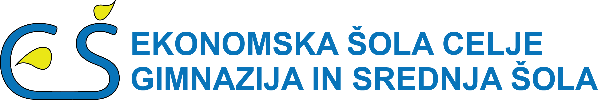                  Kosovelova ulica 4, 3000 Celje			                (03) 548 29 30, tajnistvo@escelje.si            	                Šolsko leto: 2023/2024IZJAVASpoštovani starši, dragi dijaki,v preteklih letih smo zaznali, da se na naši šoli povečuje število primerov, ko so dijaki s svojimi mobilnimi telefoni brez privolitve snemali sošolce ali učitelje in nato posnetke celo objavljali na spletu. V šoli smo se odločili, da bomo uvedli ničelno toleranco do takšnih kršitev. Tovrstno snemanje  predstavlja hujšo kršitev v skladu s Šolskim redom; če pa so v posameznih primerih izpolnjeni vsi zakonski znaki, predstavlja takšno početje tudi kaznivo dejanje, za katerega je v Kazenskem zakoniku predpisana denarna kazen ali zapor do enega leta. Poleg tega je lahko dijak, ki je na opisan način posegel v telesno celovitost posameznika, tudi odškodninsko odgovoren po določilih Obligacijskega zakonika.Dijak:Podpisani/a (ime in priimek): ______________________________  razred:  _______ IZJAVLJAM,da sem seznanjen, da šola ne bo dopuščala neupravičenega snemanja z elektronskimi napravami in bo zoper storilce teh dejanj ustrezno ukrepalaKraj, datum__________________________	    ______________________________							(podpis)Starši: Podpisana/i mati, oče ali skrbniki (ime in priimek): ________________________________IZJAVLJAM,da sem seznanjen, da šola ne bo dopuščala neupravičenega snemanja z elektronskimi napravami in bo zoper storilce teh dejanj ustrezno ukrepalaKraj, datum: _____________________                           _____________________________(podpis starša)